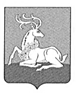 								ПРОЕКТСОВЕТ ДЕПУТАТОВОДИНЦОВСКОГО ГОРОДСКОГО ОКРУГАМОСКОВСКОЙ ОБЛАСТИРЕШЕНИЕот ____________ № ___________О внесении изменений в Положение о бюджетном процессев Одинцовском городском округе Московской области,утвержденное решением Совета депутатовОдинцовского городского округа от 28.08.2019 № 8/8Руководствуясь Бюджетным кодексом Российской Федерации, Федеральным законом от 06.10.2003 № 131-ФЗ «Об общих принципах организации местного самоуправления в Российской Федерации», Законом Московской области от 19.09.2007 № 151/2007-ОЗ «О бюджетном процессе в Московской области», Уставом Одинцовского городского округа Московской области Совет депутатов Одинцовского городского округа Московской области РЕШИЛ:1. В Положение о бюджетном процессе в Одинцовском городском округе Московской области, утвержденное решением Совета депутатов Одинцовского городского округа от 28.08.2019 № 8/8 «Об утверждении Положения о бюджетном процессе в Одинцовском городском округе Московской области» (с изменениями, внесенными решением Совета депутатов Одинцовского городского округа Московской области от 27.06.2023 № 4/47), внести следующие изменения:1) подпункт 1) пункта 3 статьи 25 после слова «трансфертов» дополнить словами «, дотаций».2. Опубликовать настоящее решение в официальных средствах массовой информации Одинцовского городского округа Московской области и разместить на официальном сайте Одинцовского городского округа Московской области в информационно-телекоммуникационной сети Интернет.3. Настоящее решение вступает в силу со дня его официального опубликования и распространяется на правоотношения, возникшие начиная с 01.10.2023 года.Председатель Совета депутатов Одинцовского городского округа			                    	                  Т.В. ОдинцоваГлава Одинцовского городского округа	                                                 А.Р. Иванов